Sermon Notes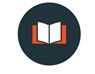 “The Son of Man came eating and drinking”BOOK: “A Meal with Jesus” by Tim Chester“Meals were the principle way Jesus showed that he was not just a helper of sinners, but a friend of sinners.” A Reputation for Eating and DrinkingLuke 15:1–2 (NIV84) 1 Now the tax collectors and “sinners” were all gathering around to hear him. 2 But the Pharisees and the teachers of the law muttered, “This man welcomes sinners and eats with them.” John 20:21 (NIV84) 21 Again Jesus said, “Peace be with you! As the Father has sent me, I am sending you.”Luke 7:31–34 (NIV84) 31 “To what, then, can I compare the people of this generation? What are they like? 32 They are like children sitting in the marketplace and calling out to each other: “ ‘We played the flute for you, and you did not dance; we sang a dirge, and you did not cry.’ 33 For John the Baptist came neither eating bread nor drinking wine, and you say, ‘He has a demon.’ 34 The Son of Man came eating and drinking, and you say, ‘Here is a glutton and a drunkard, a friend of tax collectors and “sinners.”’ Luke 5:33 (NIV84) 33 They said to him, “John’s disciples often fast and pray, and so do the disciples of the Pharisees, but yours go on eating and drinking.” The Power of Breaking Bread TogetherMeals…Communicate __________________Communicate __________________Communicate __________________Communicate __________________Meals as Ministry“Jesus didn’t run projects, establish ministries, create programs, or put on events. He ate meals. If you routinely share meals and you have a passion for Jesus, then you’ll be doing mission. It’s not that meals save people. People are saved through the gospel message. But meals will create natural opportunities to share that message in a context that resonates powerfully with what you’re saying.”1 Corinthians 10:31 (NIV84) 31 So whether you eat or drink or whatever you do, do it all for the glory of God.  Questions for Reflection/Discussion1. What was the most convicting and/or inspiring aspect of this message for you?  Why?2. What do you believe have been the social and relational consequences of the family meal being marginalized over the last 2-3 decades?  3. Does it challenge you that Jesus and his disciples had a reputation for excessive food and drink?  What can we learn from this?  Do you think it means Jesus and his disciples were actual gluttons and drunkards?  4. Is there a Christian within our church who could use a warm meal and a listening ear?  How could you reach out to them?5. Is there someone in your life who is far from God that you could share a meal with?  How could you reach out to them?